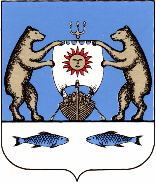 Российская ФедерацияНовгородская область Новгородский районСовет депутатовПанковского городского поселенияР Е Ш Е Н И Е      от 25.12.2020   № 21
      п. ПанковкаО внесении изменений в решение Совета  депутатовПанковского городского поселения от 23.12.2019  № 253«О бюджете Панковского городского поселения на 2020год и на плановый период 2021 и 2022 годов»В соответствии с Бюджетным кодексом Российской Федерации, Федеральным законом от 06.10.2003 года №131-ФЗ «Об общих принципах организации местного самоуправления в Российской Федерации», приказом Министерства финансов РФ от 06.06.2019 №85н «О Порядке формирования и  применения кодов бюджетной классификации Российской Федерации, их структуре и принципах назначения», Положением «О бюджетном процессе Панковского городского поселения», утвержденным Советом депутатов Панковского городского поселения от 14.12.2016 №86, Уставом Панковского городского  поселения, Совет депутатов Панковского городского  поселенияРЕШИЛ:Внести в решение Совета депутатов Панковского городского  поселения от 23.12.2019 № 253 «О бюджете Панковского городского  поселения на 2020 год и на плановый период 2021 и 2022 годов» (далее - решение) следующие изменения:1.1. Пункт 1 решения изложить в следующей редакции:«1. Утвердить основные характеристики бюджета Панковского городского поселения (далее – бюджет поселения) на 2020 год:1) прогнозируемый общий объем доходов бюджета поселения в сумме 40230,01 тыс. рублей;2) общий объем расходов бюджета поселения в сумме   41092,16 тыс. рублей;3) прогнозируемый  дефицит бюджета поселения 862,15  тыс. рублей».1.2. Пункт 13 решения изложить в следующей редакции: «13. Утвердить объем бюджетных ассигнований дорожного фонда Панковского городского поселения на 2020 год в сумме 11310,78 тыс. рублей, на 2021 год в сумме 7664,80 тыс. рублей и на 2022 год в сумме  7962,60  тыс. рублей».1.3. Приложения  3, 4, 5, 6, 7 к решению  изложить в прилагаемой редакции.2. Опубликовать Решение в газете «Панковский вестник» и разместить на официальном сайте Администрации Панковского городского  поселения в информационно-телекоммуникационной сети «Интернет» по адресу: панковка-адм.рф.Глава Панковского городского  поселения 		                                            Н.Ю. ФёдороваПредседатель Совета депутатовПанковского городского  поселения                                                                         Г.И.Шенягина    Приложение 4                                                                                                                      к решению Совета депутатов                          	Панковского городского поселения                                                                                                от 23.12.2019 № 253«О бюджете Панковского городского поселения на 2020 год и на плановый период 2021 и 2022 годов»Распределение бюджетных ассигнований по разделам, подразделам, целевым статьям муниципальным программам Панковского городского поселения и внепрограммным направлениям деятельности), группам и подгруппам видов расходов классификации расходов бюджета поселения на 2020 год и плановый период 2021 и 2022 годов Приложение 5                                                                                                                      к решению Совета депутатов                          	Панковского городского поселения                                                                                                от 23.12.2019 № 253           «О бюджете Панковского городского поселения на 2020 год и на плановый период 2021 и 2022 годов»Ведомственная структура расходов бюджета Панковского городского поселения  на 2020 год и плановый период 2021 и 2022 годовПриложение №6к решению Совета депутатовПанковского городского поселенияот  23.12.2019 № 253О бюджете Панковского городского поселения на 2020 год и на плановый период 2021 и 2022 годов»Источники внутреннего финансирования дефицита бюджета Панковского городского поселения на 2020 год и плановый период 2021 и 2022 годов Приложение   №7                                                                                                                                         к решению Совета депутатов                                                                                                                                         Панковского городского                                                                                                                                          поселения                                                                                                                                         от  23.12.2019 № 253«О бюджете Панковского городского поселения на 2020 год и на плановый период 2021 и 2022 годов»Распределение бюджетных ассигнований по целевым статьям муниципальных программ Панковского городского поселения на 2020 год и плановый период 2021 и 2022 годов                                                                                                                                                                                                                                                                                                                                  ( тыс. руб.)ПОЯСНИТЕЛЬНАЯ ЗАПИСКАк проекту решения Совета депутатов № 21  от  25.12.2020 «О внесении изменений в решение Совета депутатов Панковского городского поселения от 23.12.2019 г. № 253 «О бюджете Панковского городского поселения на 2020  год и на плановый период 2021 и 2022 годов»Внести изменения в доходную часть бюджета на 2020 год:Внести изменения в расходную часть бюджета за 2020 год (приложения 4,5 к решению)4) Приложение №6 (Источники внутреннего финансирования дефицита бюджета поселения)Главный специалист        ________________                                 Е.В. Иванова                                                                                                                                                             Приложение №3                                                                                                                                           К решению Совета депутатов                                                                                                                                          Панковского городского поселения                                                                                                                                          от  23.12.2019 № 253                                                                                                                    «О бюджете Панковского городского поселения                                                                                                           на 2020 год и на плановый период 2021 и 2022 годов»                                                                                                                                                             Приложение №3                                                                                                                                           К решению Совета депутатов                                                                                                                                          Панковского городского поселения                                                                                                                                          от  23.12.2019 № 253                                                                                                                    «О бюджете Панковского городского поселения                                                                                                           на 2020 год и на плановый период 2021 и 2022 годов»                                                                                                                                                             Приложение №3                                                                                                                                           К решению Совета депутатов                                                                                                                                          Панковского городского поселения                                                                                                                                          от  23.12.2019 № 253                                                                                                                    «О бюджете Панковского городского поселения                                                                                                           на 2020 год и на плановый период 2021 и 2022 годов»                                                                                                                                                             Приложение №3                                                                                                                                           К решению Совета депутатов                                                                                                                                          Панковского городского поселения                                                                                                                                          от  23.12.2019 № 253                                                                                                                    «О бюджете Панковского городского поселения                                                                                                           на 2020 год и на плановый период 2021 и 2022 годов»                                                                                                                                                             Приложение №3                                                                                                                                           К решению Совета депутатов                                                                                                                                          Панковского городского поселения                                                                                                                                          от  23.12.2019 № 253                                                                                                                    «О бюджете Панковского городского поселения                                                                                                           на 2020 год и на плановый период 2021 и 2022 годов»                                                                                                                                                             Приложение №3                                                                                                                                           К решению Совета депутатов                                                                                                                                          Панковского городского поселения                                                                                                                                          от  23.12.2019 № 253                                                                                                                    «О бюджете Панковского городского поселения                                                                                                           на 2020 год и на плановый период 2021 и 2022 годов»НаименованиеРазделПодразделЦелевая статьяЦелевая статьяЦелевая статьяЦелевая статьяВид расходов202020212022НаименованиеРазделПодразделпрограммное (непрограммное ) направлениеПодпрограммаОсновное мероприятиеНаправление расходовВид расходов202020212022НаименованиеРазделПодразделпрограммное (непрограммное ) направлениеПодпрограммаОсновное мероприятиеНаправление расходовВид расходов202020212022ОБЩЕГОСУДАРСТВЕННЫЕ ВОПРОСЫ010011855,7710493,9711245,69Функционирование высшего должностного лица субъекта Российской федерации и муниципального образования01021355,941261,131261,13Глава муниципального образования010220100000001355,941261,131261,13Расходы на обеспечение функций органов местного самоуправления010220100010001355,941261,131261,13Расходы на выплаты персоналу государственных (муниципальных) органов010220100010001201355,941261,131261,13Функционирование Правительства Российской Федерации, высших исполнительных органов государственной власти субъектов Российской Федерации, местных администраций01049592,668325,938388,05Расходы на обеспечение функций органов местного самоуправления010420200000009185,568325,938388,05Расходы на обеспечение функций органов местного самоуправления010420200010009026,468166,838228,95Расходы на выплаты персоналу государственных (муниципальных) органов010420200010001206294,076047,236053,05Иные закупки товаров, работ и услуг для  обеспечения государственных (муниципальных) нужд010420200010002402233,391578,801626,10Муниципальная программа «Развитие информационно-телекоммуникационной инфраструктуры и совершенствование электронных сервисов Администрации Панковского городского поселения 2020 – 2022 годы»01040400000000438,57460,80469,80Создание условий для функционирования автоматизированной системы Администрации Панковского городского поселения, а так же предоставления муниципальных услуг гражданам и организациям01040400200000100,00100,00100,00Иные закупки товаров, работ и услуг для  обеспечения государственных (муниципальных) нужд01040400201000240100,00100,00100,00Обеспечение рабочих мест сотрудников вычислительной и офисной техникой отвечающей современным требованиям и обеспечение специализированными программными средствами автоматизации рабочего процесса 01040400300000338,57360,80369,80Иные закупки товаров, работ и услуг для  обеспечения государственных (муниципальных) нужд01040400301000240338,57360,80369,80Уплата налогов, сборов и иных платежей0104202000100085060,4380,0080,00Возмещение затрат по содержанию штатных единиц, осуществляющих переданные отдельные государственные полномочия области01042020070280159,10159,10159,10Расходы на выплаты персоналу государственных (муниципальных) органов01042020070280120151,60151,60151,60Иные закупки товаров, работ и услуг для обеспечения государственных (муниципальных) нужд010420200702802407,507,507,50Межбюджетные трансферты 0104204407,100,000,00Иные межбюджетные трансферты бюджету муниципального района на возмещение затрат на содержание штатных единиц, осуществляющие переданные полномочия поселения в области градостроительной деятельности0104204009301084,100,000,00Иные межбюджетные трансферты0104204009301054084,100,000,00Иные межбюджетные трансферты бюджету муниципального района по возмещению затрат на содержание штатных единиц, осуществляющих переданные полномочия поселения по муниципальному жилищному контролю01042040093030323,000,000,00Иные межбюджетные трансферты01042040093030540323,000,000,00Обеспечение деятельности финансовых, налоговых и таможенных органов и органов финансового (финансово-бюджетного) надзора0106147,91147,91147,91Межбюджетные трансферты 01062040000000147,91147,91147,91Иные межбюджетные трансферты бюджету муниципального района на возмещение затрат по содержанию штатных единиц, осуществляющих переданные полномочия поселения по внешнему муниципальному финансовому контролю01062040093020147,91147,91147,91Иные межбюджетные трансферты01062040093020540147,91147,91147,91Обеспечение проведения выборов и референдумов0107671,740,000,00Прочие внепрограммные  расходы01072030000000671,740,000,00Проведение выборов депутатов муниципального образования01072030025010335,81Специальные расходы01072030025010880335,81Проведение выборов главы муниципального образования01072030025020335,930,000,00Специальные расходы01072030025020880335,930,000,00Резервные фонды01110,0010,0010,00Резервные фонды011120500000000,0010,0010,00Резервные фонды011120500250300,0010,0010,00Резервные средства011120500250308700,0010,0010,00Другие общегосударственные вопросы011387,52749,001438,60Прочие внепрограммные  расходы0113203000000087,52749,001438,60Реализация государственной политики в области приватизации и управления муниципальной собственностью0113203002504087,5282,4084,90Иные закупки товаров, работ и услуг для обеспечения государственных (муниципальных) нужд0113203002504024087,5282,4084,90Условно-утвержденные расходы011320300999900,00666,601353,70Резервные средства011320300999908700,00666,601353,70НАЦИОНАЛЬНАЯ ОБОРОНА0200223,40204,20212,50Мобилизация и вневойсковая подготовка0203223,40204,20212,50Прочие внепрограммные расходы02032030000000223,40204,20212,50Осуществление первичного воинского учета на территориях, где отсутствуют военные комиссариаты02032030051180223,40204,20212,50Расходы на выплаты персоналу государственных (муниципальных) органов02032030051180120222,37204,20212,50Иные закупки товаров, работ и услуг для обеспечения государственных (муниципальных) нужд020320300511802401,03НАЦИОНАЛЬНАЯ БЕЗОПАСНОСТЬ И ПРАВООХРАНИТЕЛЬНАЯ ДЕЯТЕЛЬНОСТЬ030055,01209,30209,30Обеспечение пожарной безопасности031055,01209,30209,30Прочие внепрограммные расходы0310203000000055,01209,30209,30Мероприятия в области пожарной безопасности0310203002511055,01209,30209,30Иные закупки товаров, работ и услуг для обеспечения государственных (муниципальных) нужд0310203002511024055,01209,30209,30НАЦИОНАЛЬНАЯ ЭКОНОМИКА040011310,787664,807962,60Дорожное хозяйство (дорожные фонды)040911310,787664,807962,60Муниципальная программа «Комплексное развитие транспортной инфраструктуры на  территории Панковского городского поселения на 2017-2027 годы»0409020000000011310,787664,807962,60Повышение надежности и безопасности движения по автомобильным дорогам местного значения0409020010000011310,787664,807962,60Содержание автомобильных дорог общего пользования местного значения в границах населенных пунктов 0409020012516070,0070,0070,0Иные закупки товаров, работ и услуг для обеспечения государственных (муниципальных) нужд0409020012516024070,0070,00070,00Субсидии бюджетам городских и сельских поселений на формирование муниципальных дорожных фондов040902001715201002,001002,001002,00Иные закупки товаров, работ и услуг для обеспечения государственных (муниципальных) нужд040902001715202401002,001002,001002,00Мероприятия по капитальному ремонту и ремонту автомобильных дорог общего пользования местного значения в границах населенных пунктов040902001S1520616,231000,001000,00Иные закупки товаров, работ и услуг для обеспечения государственных (муниципальных) нужд040902001S1520240616,231000,001000,00Субсидии бюджетам городских и сельских поселений на софинансирование расходов по реализации правовых актов Правительства Новгородской области по вопросам проектирования, строительства, реконструкции, капитального ремонта и ремонта автомобильных дорог общего пользования местного значения040902001715402800,00Иные закупки товаров, работ и услуг для обеспечения государственных (муниципальных) нужд040902001715402402800,00Расходы на мероприятия по реализации правовых актов Правительства Новгородской области по вопросам проектирования, строительства, реконструкции, капитального ремонта и ремонта автомобильных дорог общего пользования местного значения040902001S1540322,40Иные закупки товаров, работ и услуг для обеспечения государственных (муниципальных) нужд040902001S1540240322,40Капитальный ремонт и ремонт автомобильных дорог общего пользования местного значения в границах населенных пунктов040902001251706500,155592,805890,60Иные закупки товаров, работ и услуг для обеспечения государственных (муниципальных) нужд040902001251702406500,155592,805890,60ЖИЛИЩНО-КОММУНАЛЬНОЕ ХОЗЯЙСТВО050015929,1813103,888216,10Жилищное хозяйство05011347,50995,60995,60Прочие внепрограммные расходы050120300000001347,50995,60995,60Реализация государственной политики в области приватизации и управления муниципальной собственностью0501203002504030,400,000,00Иные закупки товаров, работ и услуг для обеспечения государственных (муниципальных) нужд0501203002504024030,400,000,00Решение прочих общегосударственных программ0501203002527047,5050,0050,00Иные закупки товаров, работ и услуг для обеспечения государственных (муниципальных) нужд0501203002527024047,5050,0050,00Расходы на капитальный ремонт муниципального жилого фонда050120300253901269,60945,60945,60Иные закупки товаров, работ и услуг для обеспечения государственных (муниципальных) нужд050120300253902401269,60945,60945,60Коммунальное хозяйство050215,00Прочие внепрограммные расходы0502203000000015,00Прочие мероприятия в области коммунального хозяйства0502203002520015,00Иные закупки товаров, работ и услуг для обеспечения государственных (муниципальных) нужд0502203002520024015,0Благоустройство050314566,685037,73074,20Муниципальная программа «Комплексное развитие транспортной инфраструктуры на  территории Панковского городского поселения на 2017-2027 годы»050302000000002514,761700,001750,00Повышение надежности и безопасности движения по автомобильным дорогам местного значения050302001000002514,761700,001750,00Организация уличного освещения с использованием новых технологий050302001251902514,761700,001750,00Иные закупки товаров, работ и услуг для обеспечения государственных (муниципальных) нужд050302001251902402514,761700,001750,00Муниципальная программа Панковского городского поселения «Устойчивое развитие территории Панковского городского поселения на 2018-2020 годы»050301000000007987,410,000,00Повышение общего уровня благоустройства и санитарного содержания Панковского городского поселения для обеспечения достойного и комфортного проживания населения050301001000005583,890,000,00Озеленение территории поселения05030100125210800,000,000,00Иные закупки товаров, работ и услуг для обеспечения государственных (муниципальных) нужд05030100125210240800,000,000,00Организация ритуальных услуг и содержание мест захоронения0503010012522029,50Иные закупки товаров, работ и услуг для обеспечения государственных (муниципальных) нужд0503010012522024029,50Прочие мероприятия по благоустройству 050301001252304661,890,000,00Иные закупки товаров, работ и услуг для обеспечения государственных (муниципальных) нужд050301001252302404661,890,000,00Иные межбюджетные трансферты бюджетам муниципальных образований Новгородской области на организацию работ, связанных с предотвращением влияния ухудшения экономической ситуации на развитие отраслей экономики, с профилактикой и устранением последствий распространения коронавирусной инфекции0503010017529092,50Иные закупки товаров, работ и услуг для обеспечения государственных (муниципальных) нужд0503010017529024092,50Грантовая поддержка местных инициатив граждан, проживающих в Панковском городском поселении05030100200000311,800,000,00Мероприятия по реализации проектов местных инициатив граждан05030100225180150,000,000,00Иные закупки товаров, работ и услуг для обеспечения государственных (муниципальных) нужд05030100225180240150,000,000,00Субсидии бюджетам городских и сельских поселений Новгородской области  на поддержку реализации проектов территориальных общественных самоуправлений, включенных в муниципальные программы развития территорий0503010027209075,00Иные закупки товаров, работ и услуг для обеспечения государственных (муниципальных) нужд0503010027209024075,00Мероприятия по реализации проектов местных инициатив граждан, включенных в муниципальные программы развития территории Новгородской области050301002S209086,80Иные закупки товаров, работ и услуг для обеспечения государственных (муниципальных) нужд050301002S209024086,80Подпрограмма «Народный бюджет»050301100000002091,720,000,00Привлечение населения к активному участию в выявлении и определении степени приоритетности проблем местного значения, в подготовке, реализации, контроле качества и в приемке работ, выполняемых в рамках программы, а также в последующем содержании и обеспечении сохранности объектов.050301103000002091,720,000,00Субсидия бюджетам муниципальных образований Новгородской области на реализацию приоритетного регионального проекта «Народный бюджет»050301103761001000,000,000,00Иные закупки товаров, работ и услуг для обеспечения государственных (муниципальных) нужд050301103761002401000,000,000,00Мероприятия в рамках подпрограммы «Народный бюджет»050301103S61001091,720,000,00Иные закупки товаров, работ и услуг для обеспечения государственных (муниципальных) нужд050301103S61002401091,720,000,00Благоустройство0503338,984833,404146,30Прочие внепрограммные расходы05032030000000338,984833,404146,30Иные межбюджетные трансферты бюджетам городских и сельских поселений Новгородской области в целях  финансирования расходных обязательств, связанных с финансовым обеспечением первоочередных расходов за счет средств резервного фонда Правительства Российской Федерации0503203005002F338,98Иные закупки товаров, работ и услуг для обеспечения государственных (муниципальных) нужд0503203005002F240338,98Озеленение территории поселения050320300252100,00800,00800,00Иные закупки товаров, работ и услуг для обеспечения государственных (муниципальных) нужд050320300252102400,00800,00800,00Прочие мероприятия по благоустройству050320300252300,003933,403246,30Иные закупки товаров, работ и услуг для обеспечения государственных (муниципальных) нужд050320300252302400,003933,403246,30Мероприятия по реализации проектов местных инициатив граждан050320300251800,00100,00100,00Иные закупки товаров, работ и услуг для обеспечения государственных (муниципальных) нужд050320300251802400,00100,00100,00Муниципальная  программа  «Формирование современной городской среды на территории Панковского городского поселения Новгородского муниципального района Новгородской области на 2018-2024 годы»050303000000003725,535574,881324,20Национальный проект «Жилье и городская среда»0503030F0000003143,275113,221254,20Федеральный проект «Формирование комфортной городской среды»0503030F2000003143,275113,221254,20Мероприятия по благоустройству дворовых территорий МКД и общественных территорий в рамках Муниципальной  программы  «Формирование современной городской среды на территории Панковского городского поселения Новгородского муниципального района Новгородской области на 2018-2024 годы»0503030F2555503143,275113,221254,20Иные закупки товаров, работ и услуг для обеспечения государственных (муниципальных) нужд0503030F2555502400,003009,62702,10Субсидии юридическим лицам (кроме некоммерческих организаций), индивидуальным предпринимателям, физическим лицам-производителям товаров, работ, услуг0503030F2555508103143,272103,60552,10Проведение ремонта и обустройства дворовых территорий МКД05030300100000282,82235,040,00Прочие мероприятия в рамках Муниципальной  программы  «Формирование современной городской среды на территории Панковского городского поселения Новгородского муниципального района Новгородской области на 2018-2024 годы»05030300125250162,20235,040,00Иные закупки товаров, работ и услуг для обеспечения государственных (муниципальных) нужд05030300125250240162,20235,040,00Мероприятия по землеустройству и землепользованию05030300125140120,62Иные закупки товаров, работ и услуг для обеспечения государственных (муниципальных) нужд05030300125140240120,62Проведение ремонта и обустройства общественных территорий05030300200000299,44226,6730,00Мероприятия по землеустройству и землепользованию0503030022514095,62Иные закупки товаров, работ и услуг для обеспечения государственных (муниципальных) нужд0503030022514024095,62Прочие мероприятия в рамках Муниципальной  программы  «Формирование современной городской среды на территории Панковского городского поселения Новгородского муниципального района Новгородской области на 2018-2024 годы»05030300225250203,82226,6730,00Иные закупки товаров, работ и услуг для обеспечения государственных (муниципальных) нужд05030300225250240203,82226,6730,00ОБРАЗОВАНИЕ0700103,7531,5031,50Профессиональная подготовка, переподготовка и повышение квалификации070560,7518,5018,50МП «Устойчивое развитие территории Панковского городского поселения на 2018 – 2020 годы»0705010000000060,750,000,00Привлечение населения к активному участию в выявлении и определении степени приоритетности проблем местного значения, в подготовке, реализации, контроле качества и в приемке работ, выполняемых в рамках программы, а также в последующем содержании и обеспечении сохранности объектов0705010030000060,750,000,00Организация профессионального образования и дополнительного профессионального образования выборных должностных лиц, служащих и муниципальных служащих0705010032537060,750,000,00Иные закупки товаров, работ и услуг для обеспечения государственных (муниципальных) нужд0705010032537024060,750,000,00Прочие внепрограммные расходы070520300000000,0018,5018,50Организация профессионального образования и дополнительного профессионального образования выборных должностных лиц, служащих и муниципальных служащих070520300253700,0018,5018,50Иные закупки товаров, работ и услуг для обеспечения государственных (муниципальных) нужд070520300253702400,0018,5018,50Молодежная политика070743,0013,0013,00Прочие внепрограммные расходы0707203000000043,0013,0013,00Реализация мероприятий для детей и молодежи0707203002509043,0013,0013,00Иные закупки товаров, работ и услуг для обеспечения государственных (муниципальных) нужд0707203002509024043,0013,0013,00Культура080127,607,007,00Прочие внепрограммные расходы0801203000000027,607,007,00Мероприятия в области  культуры0801203002505027,607,007,00Иные закупки товаров, работ и услуг для обеспечения государственных (муниципальных) нужд0801203002505024027,607,007,00Здравоохранение09001004,74Санитарно-эпидемиологическое благополучие09071004,74Муниципальная программа Панковского городского поселения «Устойчивое развитие территории Панковского городского поселения на 2018-2020 годы»090701000000001001,40Повышение общего уровня благоустройства и санитарного содержания Панковского городского поселения для обеспечения достойного и комфортного проживания населения090701001000001001,40Иные межбюджетные трансферты бюджетам муниципальных образований Новгородской области на организацию работ по проведению дезинфекции придомовых территорий и мест общего пользования в многоквартирных домах в целях профилактики и устранения последствий распространения коронавирусной инфекции09070100171490978,49Субсидии юридическим лицам (кроме некоммерческих организаций), индивидуальным предпринимателям, физическим лицам-производителям товаров, работ, услуг09070100171490810978,49Прочие мероприятия по благоустройству0907010012523022,50Иные закупки товаров, работ и услуг для обеспечения государственных (муниципальных) нужд0907010012523024022,50Иные закупки товаров, работ и услуг для обеспечения государственных (муниципальных) нужд090720200010002403,75СОЦИАЛЬНАЯ ПОЛИТИКА1000517,13518,00518,00Пенсионное обеспечение 1001517,13518,00518,00Прочие внепрограммные расходы10012030000000517,13518,00518,00Публичные обязательства10012030080000517,13518,00518,00Муниципальная пенсия муниципальным служащим, а также лицам, замещавшим муниципальные должности на постоянной (штатной) основе10012030082100517,13518,00518,00Публичные нормативные социальные выплаты гражданам10012030082100310517,13518,00518,00ФИЗИЧЕСКАЯ КУЛЬТУРА И СПОРТ110064,8045,4045,40Физическая культура110164,8045,4045,40Прочие внепрограммные расходы1101203000000064,8045,4045,40Мероприятия в области физической культуры и спорта1101203002510064,8045,4045,40Иные закупки товаров, работ и услуг для обеспечения государственных (муниципальных) нужд1101203002510024064,8045,4045,40ВСЕГО РАСХОДОВ41092,1632278,0528448,09НаименованиеВед.РазделПодразделЦелевая статьяЦелевая статьяЦелевая статьяЦелевая статьяВид расходов202020212022НаименованиеВед.РазделПодразделпрограммное (непрограммное ) направлениеПодпрограммаОсновное мероприятиеНаправление расходовВид расходов202020212022Администрация Панковского городского поселения35241092,1732278,0528448,09ОБЩЕГОСУДАРСТВЕННЫЕ ВОПРОСЫ352010011855,7710493,9711245,69Функционирование высшего должностного лица субъекта Российской федерации и муниципального образования35201021355,941261,131261,13Глава муниципального образования352010220100000001355,941261,131261,13Расходы на обеспечение функций органов местного самоуправления352010220100010001355,941261,131261,13Расходы на выплаты персоналу государственных (муниципальных) органов352010220100010001201355,941261,131261,13Функционирование Правительства Российской Федерации, высших исполнительных органов государственной власти субъектов Российской Федерации, местных администраций35201049592,668325,938388,05Расходы на обеспечение функций органов местного самоуправления352010420200000009185,568325,938388,05Расходы на обеспечение функций органов местного самоуправления352010420200010009026,468166,838228,95Расходы на выплаты персоналу государственных (муниципальных) органов352010420200010001206294,076047,236053,05Иные закупки товаров, работ и услуг для  обеспечения государственных (муниципальных) нужд352010420200010002402233,391578,801626,10Муниципальная программа «Развитие информационно-телекоммуникационной инфраструктуры и совершенствование электронных сервисов Администрации Панковского городского поселения 2020 – 2022 годы»35201040400000000438,57460,80469,80Создание условий для функционирования автоматизированной системы Администрации Панковского городского поселения, а так же предоставления муниципальных услуг гражданам и организациям35201040400200000100,00100,00100,00Иные закупки товаров, работ и услуг для  обеспечения государственных (муниципальных) нужд35201040400201000240100,00100,00100,00Обеспечение рабочих мест сотрудников вычислительной и офисной техникой отвечающей современным требованиям и обеспечение специализированными программными средствами автоматизации рабочего процесса 35201040400300000338,57360,80369,80Иные закупки товаров, работ и услуг для  обеспечения государственных (муниципальных) нужд35201040400301000240338,57360,80369,80Уплата налогов, сборов и иных платежей3520104202000100085060,4380,0080,00Возмещение затрат по содержанию штатных единиц, осуществляющих переданные отдельные государственные полномочия области35201042020070280159,10159,10159,10Расходы на выплаты персоналу государственных (муниципальных) органов35201042020070280120151,60151,60151,60Иные закупки товаров, работ и услуг для обеспечения государственных (муниципальных) нужд352010420200702802407,507,507,50Межбюджетные трансферты 3520104204407,100,000,00Иные межбюджетные трансферты бюджету муниципального района на возмещение затрат на содержание штатных единиц, осуществляющие переданные полномочия поселения в области градостроительной деятельности3520104204009301084,100,000,00Иные межбюджетные трансферты3520104204009301054084,100,000,00Иные межбюджетные трансферты бюджету муниципального района по возмещению затрат на содержание штатных единиц, осуществляющих переданные полномочия поселения по муниципальному жилищному контролю35201042040093030323,000,000,00Иные межбюджетные трансферты35201042040093030540323,000,000,00Обеспечение деятельности финансовых, налоговых и таможенных органов и органов финансового (финансово-бюджетного) надзора3520106147,91147,91147,91Межбюджетные трансферты 35201062040000000147,91147,91147,91Иные межбюджетные трансферты бюджету муниципального района на возмещение затрат по содержанию штатных единиц, осуществляющих переданные полномочия поселения по внешнему муниципальному финансовому контролю35201062040093020147,91147,91147,91Иные межбюджетные трансферты35201062040093020540147,91147,91147,91Обеспечение проведения выборов и референдумов3520107671,740,000,00Прочие внепрограммные  расходы35201072030000000671,740,000,00Проведение выборов депутатов муниципального образования35201072030025010335,81Специальные расходы35201072030025010880335,81Проведение выборов главы муниципального образования35201072030025020335,930,000,00Специальные расходы35201072030025020880335,930,000,00Резервные фонды35201110,0010,0010,00Резервные фонды352011120500000000,0010,0010,00Резервные фонды352011120500250300,0010,0010,00Резервные средства352011120500250308700,0010,0010,00Другие общегосударственные вопросы352011387,52749,001438,60Прочие внепрограммные  расходы3520113203000000087,52749,001438,60Реализация государственной политики в области приватизации и управления муниципальной собственностью3520113203002504087,5282,4084,90Иные закупки товаров, работ и услуг для обеспечения государственных (муниципальных) нужд3520113203002504024087,5282,4084,90Условно-утвержденные расходы352011320300999900,00666,601353,70Резервные средства352011320300999908700,00666,601353,70НАЦИОНАЛЬНАЯ ОБОРОНА3520200223,40204,20212,50Мобилизация и вневойсковая подготовка3520203223,40204,20212,50Прочие внепрограммные расходы35202032030000000223,40204,20212,50Осуществление первичного воинского учета на территориях, где отсутствуют военные комиссариаты35202032030051180223,40204,20212,50Расходы на выплаты персоналу государственных (муниципальных) органов35202032030051180120222,37204,20212,50Иные закупки товаров, работ и услуг для обеспечения государственных (муниципальных) нужд352020320300511802401,03НАЦИОНАЛЬНАЯ БЕЗОПАСНОСТЬ И ПРАВООХРАНИТЕЛЬНАЯ ДЕЯТЕЛЬНОСТЬ352030055,01209,30209,30Обеспечение пожарной безопасности352031055,01209,30209,30Прочие внепрограммные расходы3520310203000000055,01209,30209,30Мероприятия в области пожарной безопасности3520310203002511055,01209,30209,30Иные закупки товаров, работ и услуг для обеспечения государственных (муниципальных) нужд3520310203002511024055,01209,30209,30НАЦИОНАЛЬНАЯ ЭКОНОМИКА352040011310,787664,807962,60Дорожное хозяйство (дорожные фонды)352040911310,787664,807962,60Муниципальная программа «Комплексное развитие транспортной инфраструктуры на  территории Панковского городского поселения на 2017-2027 годы»3520409020000000011310,787664,807962,60Повышение надежности и безопасности движения по автомобильным дорогам местного значения3520409020010000011310,787664,807962,60Содержание автомобильных дорог общего пользования местного значения в границах населенных пунктов 3520409020012516070,0070,0070,0Иные закупки товаров, работ и услуг для обеспечения государственных (муниципальных) нужд3520409020012516024070,0070,00070,00Субсидии бюджетам городских и сельских поселений на формирование муниципальных дорожных фондов352040902001715201002,001002,001002,00Иные закупки товаров, работ и услуг для обеспечения государственных (муниципальных) нужд352040902001715202401002,001002,001002,00Мероприятия по капитальному ремонту и ремонту автомобильных дорог общего пользования местного значения в границах населенных пунктов352040902001S1520616,231000,001000,00Иные закупки товаров, работ и услуг для обеспечения государственных (муниципальных) нужд352040902001S1520240616,231000,001000,00Субсидии бюджетам городских и сельских поселений на софинансирование расходов по реализации правовых актов Правительства Новгородской области по вопросам проектирования, строительства, реконструкции, капитального ремонта и ремонта автомобильных дорог общего пользования местного значения352040902001715402800,00Иные закупки товаров, работ и услуг для обеспечения государственных (муниципальных) нужд352040902001715402402800,00Расходы на мероприятия по реализации правовых актов Правительства Новгородской области по вопросам проектирования, строительства, реконструкции, капитального ремонта и ремонта автомобильных дорог общего пользования местного значения352040902001S1540322,40Иные закупки товаров, работ и услуг для обеспечения государственных (муниципальных) нужд352040902001S1540240322,40Капитальный ремонт и ремонт автомобильных дорог общего пользования местного значения в границах населенных пунктов352040902001251706500,155592,805890,60Иные закупки товаров, работ и услуг для обеспечения государственных (муниципальных) нужд352040902001251702406500,155592,805890,60ЖИЛИЩНО-КОММУНАЛЬНОЕ ХОЗЯЙСТВО352050015929,1813103,888216,10Жилищное хозяйство35205011347,50995,60995,60Прочие внепрограммные расходы352050120300000001347,50995,60995,60Реализация государственной политики в области приватизации и управления муниципальной собственностью3520501203002504030,400,000,00Иные закупки товаров, работ и услуг для обеспечения государственных (муниципальных) нужд3520501203002504024030,400,000,00Решение прочих общегосударственных программ3520501203002527047,5050,0050,00Иные закупки товаров, работ и услуг для обеспечения государственных (муниципальных) нужд3520501203002527024047,5050,0050,00Расходы на капитальный ремонт муниципального жилого фонда352050120300253901269,60945,60945,60Иные закупки товаров, работ и услуг для обеспечения государственных (муниципальных) нужд352050120300253902401269,60945,60945,60Коммунальное хозяйство352050215,00Прочие внепрограммные расходы3520502203000000015,00Прочие мероприятия в области коммунального хозяйства3520502203002520015,00Иные закупки товаров, работ и услуг для обеспечения государственных (муниципальных) нужд3520502203002520024015,0Благоустройство352050314566,685037,73074,20Муниципальная программа «Комплексное развитие транспортной инфраструктуры на  территории Панковского городского поселения на 2017-2027 годы»352050302000000002514,761700,001750,00Повышение надежности и безопасности движения по автомобильным дорогам местного значения352050302001000002514,761700,001750,00Организация уличного освещения с использованием новых технологий352050302001251902514,761700,001750,00Иные закупки товаров, работ и услуг для обеспечения государственных (муниципальных) нужд352050302001251902402514,761700,001750,00Муниципальная программа Панковского городского поселения «Устойчивое развитие территории Панковского городского поселения на 2018-2020 годы»352050301000000007987,410,000,00Повышение общего уровня благоустройства и санитарного содержания Панковского городского поселения для обеспечения достойного и комфортного проживания населения352050301001000005583,890,000,00Озеленение территории поселения35205030100125210800,000,000,00Иные закупки товаров, работ и услуг для обеспечения государственных (муниципальных) нужд35205030100125210240800,000,000,00Организация ритуальных услуг и содержание мест захоронения3520503010012522029,50Иные закупки товаров, работ и услуг для обеспечения государственных (муниципальных) нужд3520503010012522024029,50Прочие мероприятия по благоустройству 352050301001252304661,890,000,00Иные закупки товаров, работ и услуг для обеспечения государственных (муниципальных) нужд352050301001252302404661,890,000,00Иные межбюджетные трансферты бюджетам муниципальных образований Новгородской области на организацию работ, связанных с предотвращением влияния ухудшения экономической ситуации на развитие отраслей экономики, с профилактикой и устранением последствий распространения коронавирусной инфекции3520503010017529092,50Иные закупки товаров, работ и услуг для обеспечения государственных (муниципальных) нужд3520503010017529024092,50Грантовая поддержка местных инициатив граждан, проживающих в Панковском городском поселении35205030100200000311,800,000,00Мероприятия по реализации проектов местных инициатив граждан35205030100225180150,000,000,00Иные закупки товаров, работ и услуг для обеспечения государственных (муниципальных) нужд35205030100225180240150,000,000,00Субсидии бюджетам городских и сельских поселений Новгородской области  на поддержку реализации проектов территориальных общественных самоуправлений, включенных в муниципальные программы развития территорий3520503010027209075,00Иные закупки товаров, работ и услуг для обеспечения государственных (муниципальных) нужд3520503010027209024075,00Мероприятия по реализации проектов местных инициатив граждан, включенных в муниципальные программы развития территории Новгородской области352050301002S209086,80Иные закупки товаров, работ и услуг для обеспечения государственных (муниципальных) нужд352050301002S209024086,80Подпрограмма «Народный бюджет»352050301100000002091,720,000,00Привлечение населения к активному участию в выявлении и определении степени приоритетности проблем местного значения, в подготовке, реализации, контроле качества и в приемке работ, выполняемых в рамках программы, а также в последующем содержании и обеспечении сохранности объектов.352050301103000002091,720,000,00Субсидия бюджетам муниципальных образований Новгородской области на реализацию приоритетного регионального проекта «Народный бюджет»352050301103761001000,000,000,00Иные закупки товаров, работ и услуг для обеспечения государственных (муниципальных) нужд352050301103761002401000,000,000,00Мероприятия в рамках подпрограммы «Народный бюджет»352050301103S61001091,720,000,00Иные закупки товаров, работ и услуг для обеспечения государственных (муниципальных) нужд352050301103S61002401091,720,000,00Благоустройство3520503338,984833,404146,30Прочие внепрограммные расходы35205032030000000338,984833,404146,30Иные межбюджетные трансферты бюджетам городских и сельских поселений Новгородской области в целях  финансирования расходных обязательств, связанных с финансовым обеспечением первоочередных расходов за счет средств резервного фонда Правительства Российской Федерации3520503203005002F338,98Иные закупки товаров, работ и услуг для обеспечения государственных (муниципальных) нужд3520503203005002F240338,98Озеленение территории поселения352050320300252100,00800,00800,00Иные закупки товаров, работ и услуг для обеспечения государственных (муниципальных) нужд352050320300252102400,00800,00800,00Прочие мероприятия по благоустройству352050320300252300,003933,403246,30Иные закупки товаров, работ и услуг для обеспечения государственных (муниципальных) нужд352050320300252302400,003933,403246,30Мероприятия по реализации проектов местных инициатив граждан352050320300251800,00100,00100,00Иные закупки товаров, работ и услуг для обеспечения государственных (муниципальных) нужд352050320300251802400,00100,00100,00Муниципальная  программа  «Формирование современной городской среды на территории Панковского городского поселения Новгородского муниципального района Новгородской области на 2018-2024 годы»352050303000000003725,535574,881324,20Национальный проект «Жилье и городская среда»3520503030F0000003143,275113,221254,20Федеральный проект «Формирование комфортной городской среды»3520503030F2000003143,275113,221254,20Мероприятия по благоустройству дворовых территорий МКД и общественных территорий в рамках Муниципальной  программы  «Формирование современной городской среды на территории Панковского городского поселения Новгородского муниципального района Новгородской области на 2018-2024 годы»3520503030F2555503143,275113,221254,20Иные закупки товаров, работ и услуг для обеспечения государственных (муниципальных) нужд3520503030F2555502400,003009,62702,10Субсидии юридическим лицам (кроме некоммерческих организаций), индивидуальным предпринимателям, физическим лицам-производителям товаров, работ, услуг3520503030F2555508103143,272103,60552,10Проведение ремонта и обустройства дворовых территорий МКД35205030300100000282,82235,040,00Прочие мероприятия в рамках Муниципальной  программы  «Формирование современной городской среды на территории Панковского городского поселения Новгородского муниципального района Новгородской области на 2018-2024 годы»35205030300125250162,20235,040,00Иные закупки товаров, работ и услуг для обеспечения государственных (муниципальных) нужд35205030300125250240162,20235,040,00Мероприятия по землеустройству и землепользованию35205030300125140120,62Иные закупки товаров, работ и услуг для обеспечения государственных (муниципальных) нужд35205030300125140240120,62Проведение ремонта и обустройства общественных территорий35205030300200000299,44226,6730,00Мероприятия по землеустройству и землепользованию3520503030022514095,62Иные закупки товаров, работ и услуг для обеспечения государственных (муниципальных) нужд3520503030022514024095,62Прочие мероприятия в рамках Муниципальной  программы  «Формирование современной городской среды на территории Панковского городского поселения Новгородского муниципального района Новгородской области на 2018-2024 годы»35205030300225250203,82226,6730,00Иные закупки товаров, работ и услуг для обеспечения государственных (муниципальных) нужд35205030300225250240203,82226,6730,00ОБРАЗОВАНИЕ3520700103,7531,5031,50Профессиональная подготовка, переподготовка и повышение квалификации352070560,7518,5018,50МП «Устойчивое развитие территории Панковского городского поселения на 2018 – 2020 годы»3520705010000000060,750,000,00Привлечение населения к активному участию в выявлении и определении степени приоритетности проблем местного значения, в подготовке, реализации, контроле качества и в приемке работ, выполняемых в рамках программы, а также в последующем содержании и обеспечении сохранности объектов3520705010030000060,750,000,00Организация профессионального образования и дополнительного профессионального образования выборных должностных лиц, служащих и муниципальных служащих3520705010032537060,750,000,00Иные закупки товаров, работ и услуг для обеспечения государственных (муниципальных) нужд3520705010032537024060,750,000,00Прочие внепрограммные расходы352070520300000000,0018,5018,50Организация профессионального образования и дополнительного профессионального образования выборных должностных лиц, служащих и муниципальных служащих352070520300253700,0018,5018,50Иные закупки товаров, работ и услуг для обеспечения государственных (муниципальных) нужд352070520300253702400,0018,5018,50Молодежная политика352070743,0013,0013,00Прочие внепрограммные расходы3520707203000000043,0013,0013,00Реализация мероприятий для детей и молодежи3520707203002509043,0013,0013,00Иные закупки товаров, работ и услуг для обеспечения государственных (муниципальных) нужд3520707203002509024043,0013,0013,00Культура352080127,607,007,00Прочие внепрограммные расходы3520801203000000027,607,007,00Мероприятия в области  культуры3520801203002505027,607,007,00Иные закупки товаров, работ и услуг для обеспечения государственных (муниципальных) нужд3520801203002505024027,607,007,00Здравоохранение35209001004,74Санитарно-эпидемиологическое благополучие35209071004,74Муниципальная программа Панковского городского поселения «Устойчивое развитие территории Панковского городского поселения на 2018-2020 годы»352090701000000001001,40Повышение общего уровня благоустройства и санитарного содержания Панковского городского поселения для обеспечения достойного и комфортного проживания населения352090701001000001001,40Иные межбюджетные трансферты бюджетам муниципальных образований Новгородской области на организацию работ по проведению дезинфекции придомовых территорий и мест общего пользования в многоквартирных домах в целях профилактики и устранения последствий распространения коронавирусной инфекции35209070100171490978,49Субсидии юридическим лицам (кроме некоммерческих организаций), индивидуальным предпринимателям, физическим лицам-производителям товаров, работ, услуг35209070100171490810978,49Прочие мероприятия по благоустройству3520907010012523022,50Иные закупки товаров, работ и услуг для обеспечения государственных (муниципальных) нужд3520907010012523024022,50Иные закупки товаров, работ и услуг для обеспечения государственных (муниципальных) нужд352090720200010002403,75СОЦИАЛЬНАЯ ПОЛИТИКА3521000517,13518,00518,00Пенсионное обеспечение 3521001517,13518,00518,00Прочие внепрограммные расходы35210012030000000517,13518,00518,00Публичные обязательства35210012030080000517,13518,00518,00Муниципальная пенсия муниципальным служащим, а также лицам, замещавшим муниципальные должности на постоянной (штатной) основе35210012030082100517,13518,00518,00Публичные нормативные социальные выплаты гражданам35210012030082100310517,13518,00518,00ФИЗИЧЕСКАЯ КУЛЬТУРА И СПОРТ352110064,8045,4045,40Физическая культура352110164,8045,4045,40Прочие внепрограммные расходы3521101203000000064,8045,4045,40Мероприятия в области физической культуры и спорта3521101203002510064,8045,4045,40Иные закупки товаров, работ и услуг для обеспечения государственных (муниципальных) нужд3521101203002510024064,8045,4045,40ВСЕГО РАСХОДОВ41092,1632278,0528448,09Наименование источника внутреннего финансирования дефицита бюджетаКод группы, подгруппы, статьи и вида источников2020 год2021 год2022 год12345Источники внутреннего финансирования дефицита бюджетов000 01 00 00 00 00 0000 000862,15-1443,93-4057,11Изменение остатков на счетах по учету средств бюджета000 01 05 00 00 00 0000 000862,15-1443,93-4057,11Увеличение остатков средств бюджетов000 01 05 00 00 00 0000 500-40230,01-33721,99-32505,2Увеличение прочих остатков средств бюджетов000 01 05 02 00 00 0000 500-40230,01-33721,99-32505,2Увеличение прочих остатков денежных средств бюджетов000 01 05 02 01 00 0000 510-40230,01-33721,99-32505,2Увеличение прочих остатков денежных средств бюджетов городских поселений000 01 05 02 01 13 0000 510-40230,01-33721,99-32505,2Уменьшение остатков средств бюджетов000 01 05 00 00 00 0000 60041092,1632278,0528448,09Уменьшение прочих остатков средств бюджетов000 01 05 02 00 00 0000 60041092,1632278,0528448,09Уменьшение прочих остатков денежных средств бюджетов000 01 05 02 01 00 0000 61041092,1632278,0528448,09Уменьшение прочих остатков денежных средств бюджетов городских поселений000 01 05 02 01 13 0000 61041092,1632278,0528448,09НаименованиеЦСР2020 год2021 год2022 годМуниципальные программы всего27038,7915400,4811506,60МП «Устойчивое развитие территории Панковского городского поселения на 2018 – 2020 годы»01 0 00 000009049,1500Повышение общего уровня благоустройства и санитарного содержания Панковского городского поселения для обеспечения достойного и комфортного проживания населения01 0 01 000006584,8800Озеленение территории поселения01 0 01 25210800,0000Организация ритуальных услуг и содержание мест захоронения01 0 01 2522029,50Прочие мероприятия по благоустройству 01 0 01 252304684,3900Иные межбюджетные трансферты бюджетам муниципальных образований Новгородской области на организацию работ по проведению дезинфекции придомовых территорий и мест общего пользования в многоквартирных домах в целях профилактики и устранения последствий распространения коронавирусной инфекции01 0 01 71490978,49Иные межбюджетные трансферты бюджетам муниципальных образований Новгородской области на организацию работ, связанных с предотвращением влияния ухудшения экономической ситуации на развитие отраслей экономики, с профилактикой и устранением последствий распространения коронавирусной инфекции01 0 01 7529092,50Грантовая поддержка местных инициатив граждан, проживающих в Панковском городском поселении01 0 02 00000311,8000Мероприятия по реализации проектов местных инициатив граждан01 0 02 25180150,0000Субсидии бюджетам городских и сельских поселений Новгородской области  на поддержку реализации проектов территориальных общественных самоуправлений, включенных в муниципальные программы развития территорий01 0 02 7209075,00Мероприятия по реализации проектов местных инициатив граждан, включенных в муниципальные программы развития территории Новгородской области01 0 02 S209086,80Привлечение населения к активному участию в выявлении и определении степени приоритетности проблем местного значения, в подготовке, реализации, контроле качества и в приемке работ, выполняемых в рамках программы, а также в последующем содержании и обеспечении сохранности объектов.01 0 03 0000060,75Организация профессионального образования и дополнительного профессионального образования выборных должностных лиц, служащих и муниципальных служащих01 0 03 2537060,75Подпрограмма «Народный бюджет»01 1 00 000002091,7200Привлечение населения к активному участию в выявлении и определении степени приоритетности проблем местного значения, в подготовке, реализации, контроле качества и в приемке работ, выполняемых в рамках программы, а также в последующем содержании и обеспечении сохранности объектов.01 1 03 000002091,7200Субсидия бюджетам муниципальных образований Новгородской области на реализацию приоритетного регионального проекта «Народный бюджет»01 1 03 761001000,0000Мероприятия в рамках подпрограммы «Народный бюджет»01 1 03 S61001091,7200Муниципальная программа «Комплексное развитие транспортной инфраструктуры на  территории Панковского городского поселения на 2017-2027 годы»02 0 00 0000013825,549364,809712,60Повышение надежности и безопасности движения по автомобильным дорогам местного значения02 0 01 0000013825,549364,809712,60Содержание автомобильных дорог общего пользования местного значения в границах населенных пунктов 02 0 01 2516070,0070,0070,00Мероприятия по капитальному ремонту и ремонту автомобильных дорог общего пользования местного значения в границах населенных пунктов 02 0 01S1520616,231000,001000,00Субсидии бюджетам городских и сельских поселений на формирование муниципальных дорожных фондов02 0 01 715201002,001002,001002,00Субсидии бюджетам городских и сельских поселений на софинансирование расходов по реализации правовых актов Правительства Новгородской области по вопросам проектирования, строительства, реконструкции, капитального ремонта и ремонта автомобильных дорог общего пользования местного значения02 0 01 715402800,00Расходы на мероприятия по реализации правовых актов Правительства Новгородской области по вопросам проектирования, строительства, реконструкции, капитального ремонта и ремонта автомобильных дорог общего пользования местного значения02 0 01 S1540322,40Капитальный ремонт и ремонт автомобильных дорог общего пользования местного значения в границах населенных пунктов02 0 01 251706500,155592,805890,60Организация уличного освещения с использованием новых технологий02 0 01 251902514,761700,001750,00Муниципальная  программа  «Формирование современной городской среды на территории Панковского городского поселения Новгородского муниципального района Новгородской области на 2018-2024 годы»03 0 00 00000	3725,535574,881324,20Национальный проект «Жилье и городская среда»03 0 F0 000003143,275113,221254,20Федеральный проект «Формирование комфортной городской среды»03 0 F2 000003143,275113,221254,20Мероприятия по благоустройству дворовых территорий МКД и общественных территорий в рамках Муниципальной  программы  «Формирование современной городской среды на территории Панковского городского поселения Новгородского муниципального района Новгородской области на 2018-2024 годы»03 0 F2 555503143,275113,221254,20Иные закупки товаров, работ и услуг для обеспечения государственных (муниципальных) нужд03 0 F2 555500,003009,62702,10Субсидии юридическим лицам (кроме некоммерческих организаций), индивидуальным предпринимателям, физическим лицам-производителям товаров, работ, услуг03 0 F2 555503143,272103,60552,10Проведение ремонта и обустройства дворовых территорий МКД03 0 01 00000282,82235,0040,00Прочие мероприятия в рамках Муниципальной  программы  «Формировании современной городской среды на территории Панковского городского поселения Новгородского муниципального района Новгородской области на 2018-2024 годы»03 0 01 25250162,20235,0040,00Мероприятия по землеустройству и землепользованию03 0 01 25140120,62Проведение ремонта и обустройства общественных территорий03 0 02 00000299,44226,6730,00Прочие мероприятия в рамках Муниципальной  программы  «Формирование современной городской среды на территории Панковского городского поселения Новгородского муниципального района Новгородской области на 2018-2024 годы»03 0 02 25250203,82226,6730,00Мероприятия по землеустройству и землепользованию03 0 02 2514095,62Муниципальная программа «Развитие информационно-телекоммуникационной инфраструктуры и совершенствование электронных сервисов Администрации Панковского городского поселения 2020 – 2022 годы»04 0 00 00000438,57460,80469,80Создание условий для функционирования автоматизированной системы Администрации Панковского городского поселения, а так же предоставления муниципальных услуг гражданам и организациям04 0 02 00000100,00100,00100,00Обеспечение рабочих мест сотрудников вычислительной и офисной техникой отвечающей современным требованиям и обеспечение специализированными программными средствами автоматизации рабочего процесса 04 0 03 00000338,02360,80369,80Код бюджетной классификации Российской ФедерацииСумма (тыс.руб.)Сумма (тыс.руб.)Сумма (тыс.руб.)Направление средствКод бюджетной классификации Российской ФедерацииПредидущ. ДанныеИзмененияС учетом измененийНаправление средств1010200001000011012934,3-735,512198,8Уменьшение плана по налогу на доходы физических лиц1010201001000011012802,4-680,512121,9Уменьшение плана по налогу на доходы физических лиц1010203001000011097,00-55,042,0Уменьшение плана по налогу на доходы физических лиц105030000100001100,00+1,41,4Увеличение плана по единому сельскохозяйственному налогу106010301300001102700,00+177,32877,3Увеличение плана по налогу на имущество физических лиц106060331300001106472,9+1600,08072,9Увеличение плана по земельному налогу  с организаций106060431300001102774,1+1400,004174,1Увеличение плана по земельному налогу с физических лиц108040200100001105,00-0,24,8Уменьшение плана по госпошлине111050131300001202460,0-275,42184,6Уменьшение плана по арендной плате за земельные участки111050751300001201044,3-870,3174,0Уменьшение плана по доходам от сдачи в аренду имущества 11109045130000120214,2-31,4182,8Уменьшение плана по прочим поступлениям от использования имущества114060131300004300,0+713,7713,7Увеличение плана от продажи земельных участков114063131300004303,0+11,514,5Увеличение плана по плате за увеличение площади земельных участков116070101300001400,0+1,11,1Увеличение плана по доходам от взыскания штрафов, пени, неустойки117050501300001806,9+7,814,7Увеличение плана по прочим неналоговым доходамВсего доходы+2000,0Код бюджетной классификации Российской ФедерацииКод бюджетной классификации Российской ФедерацииКод бюджетной классификации Российской ФедерацииКод бюджетной классификации Российской ФедерацииСумма (тыс.руб.)Сумма (тыс.руб.)Сумма (тыс.руб.)Направление средствКод бюджетной классификации Российской ФедерацииКод бюджетной классификации Российской ФедерацииКод бюджетной классификации Российской ФедерацииКод бюджетной классификации Российской ФедерацииПредидущ. данныеИзмененияС учетом измененийНаправление средств0104040030100024430,0-8,0121,99Экономия от приобретения МФУ, перенести на КБК  0104040030100024201040400301000242297,02+19,56316,58На оплату услуг в сфере информационно-коммуникационных технологий с других разделов бюджета(8,01+2,55+4,00+5,0)010420200010002442172,85+60,542233,39На ремонт системы отопления в здании администрации в связи с аварией, на приобретение бойлера (54,07+3,10+2,50+0,87)010420200010008527,46-2,554,91Остаток от уплаты налогов и сборов на КБК 010404003010002420113203002504024482,52+5,0087,52На оплату отопления в муниципальных квартирах040902001251702446307,57+192,586500,15Увеличение плана по дорожному фонду за счет корректировки плана по доходам по НДФЛ и земельному налогу050120300250402440,00+30,4030,40На приобретение газовых плит в муниципальные квартиры05030300125250244166,20-4,00162,20Остаток средств на КБК 0104040030100024205030300225250244298,30-94,48203,82Перенос остатка средств на КБК 05012030025040244           (-) 30,40; на КБК 01042020001000244 (-) 54,07; на КБК 01040400301000242 (-)5,0;На КБК 01132030025040244 (-)5,00705010032537024463,85-3,1060,75На ремонт системы отопления в здании администрации в связи с аварией, на приобретение бойлера0707203002509024445,50-2,5043,00На ремонт системы отопления в здании администрации в связи с аварией, на приобретение бойлера10012030082100312518,0-0,87517,13На ремонт системы отопления в здании администрации в связи с аварией, на приобретение бойлераИтого+192,57Наименование источника внутреннего финансирования дефицита бюджетаПредидущ.данныеИзме-ненияС учетом измене-нийНаправление средствИзменение остатков средств на счетах по учету средств бюджета(000 0105 000000 0000 000)-2669,581807,42862,15ИТОГОИТОГО0